Notes 8-5 Angles of Elevation and Depression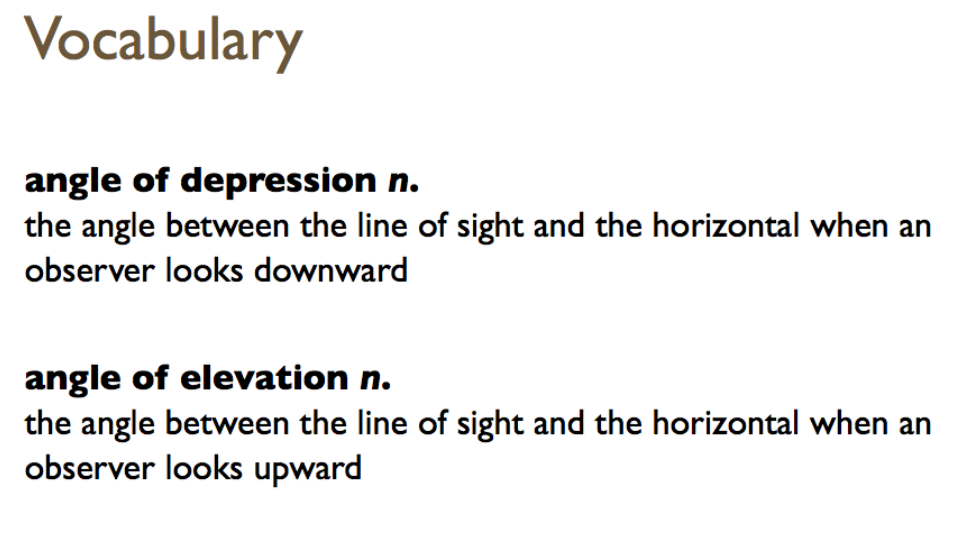 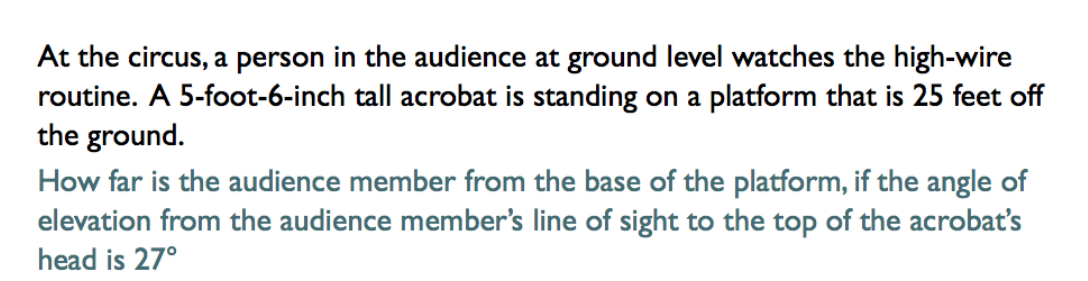 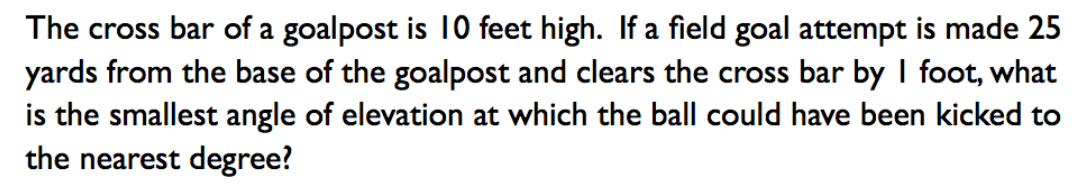 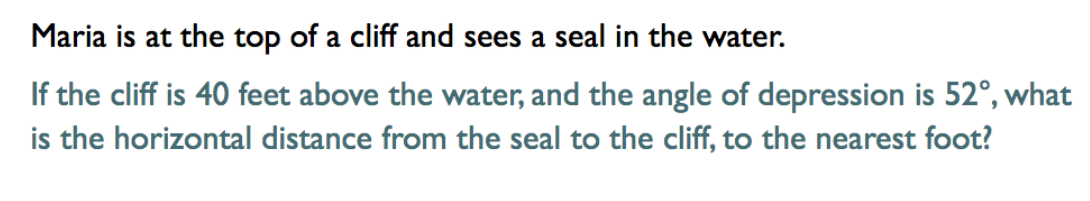 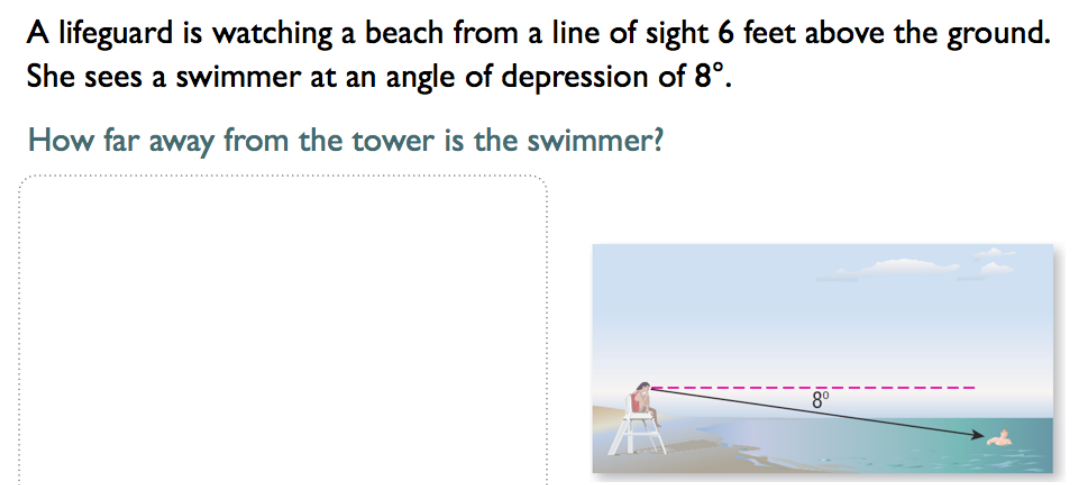 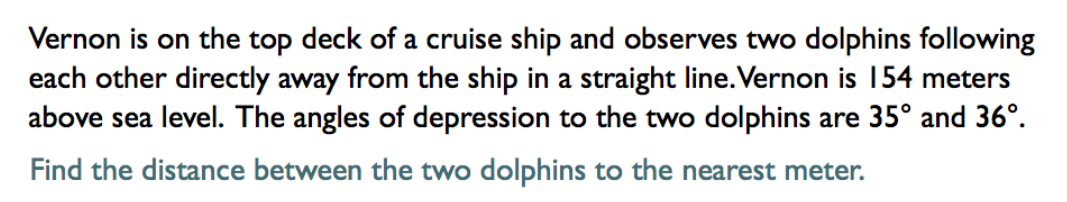 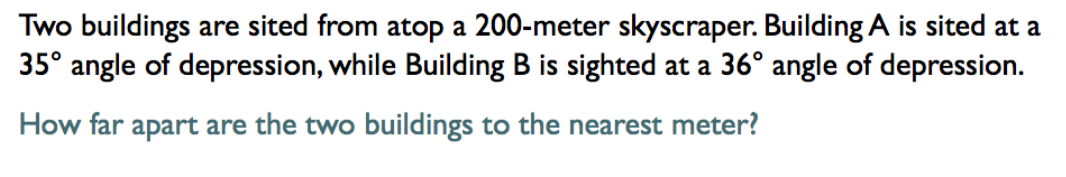 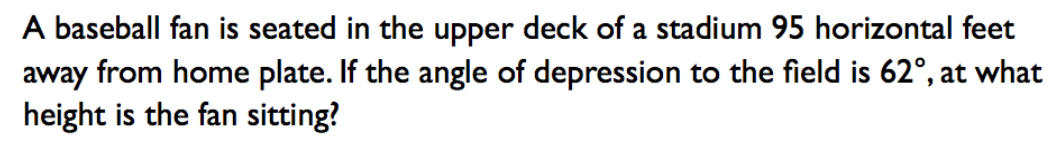 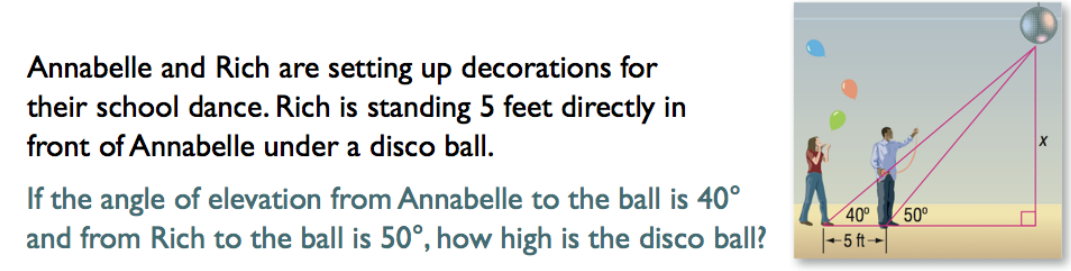 